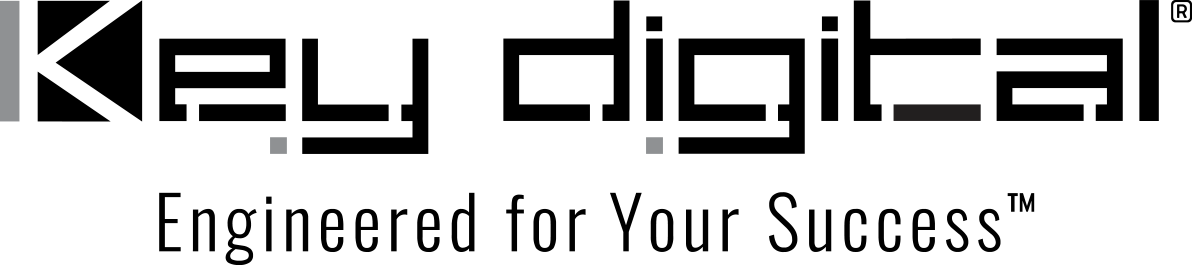 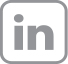 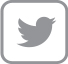 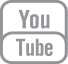 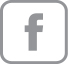 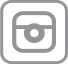 Contacts:Key DigitalMasha Lakhter, COO917.701.3238masha@keydigital.comClyne Media, Inc.Frank Wells, Senior Account Manager615.585.0597frank.wells@clynemedia.comKey Digital shares solutions at InfoComm 2022— InfoComm 2022 was “busy and extremely productive” for Key Digital® staff on hand to demonstrate the company’s comprehensive range of AV solutions —— View Key Digital InfoComm-in-review video here —MOUNT VERNON, NY, July 5, 2022 – “It’s hard to imagine accomplishing what InfoComm made possible via any other platform,” opines Key Digital® VP of product education and experience Jonathon Ferry regarding the InfoComm 2022 AV industry trade event. Key Digital Systems, an award-winning developer and manufacturer of leading-edge digital video processing and video signal distribution solutions, traveled to Las Vegas in June to demonstrate its comprehensive range of solutions for unified communications and collaboration, AV over IP, digital video processing and switching, connectivity and control. “Trade shows serve an important role in our business,” elaborates DeWayne Rains, VP of sales at Key Digital, “as InfoComm 2022 confirmed. The concentration of both U.S. and international dealers and distributors made for a very busy and extremely productive show.”Key Digital’s exhibition approach turned its section of the InfoComm 2022 HDBaseT pavilion into a compact yet amply capable conference room. “As they sat down with us,” shares Ferry, “our guests experienced firsthand the simplicity of full integration with our Conference-Room-in-a-Box (CRB) system, all controllable via our free Key Digital App for iOS.” Illustrating the expansive range of connectivity and capabilities of Key Digital’s CRB hardware, the base system comprised a KD-UPS52U 4K/18G HDBaseT 5x2 Universal Presentation Switcher with USB 2.0 KVM, a KD-X4x1WUTx 4x1 4K/18G HDBaseT PoH Wall Plate Switcher and a KD-CAMUSB 1080P USB PTZ camera. “We built on this core,” Ferry continues, “by adding a KD-CX800 Control Interface with IR & RS232 over IP Routing and our simple plug-n-play solution for complete control and signal management of multi-brand systems, Compass Control® Pro for iOS. When mated with a TOA Electronics’ Lenubio conferencing soundbar, CAMUSB, CX800 and Compass Control make up our entry LeCAMbio conferencing system. We use the beam steering status of the seven-microphone array in the Lenubio soundbar to automatically call camera PTZ presets for a very effective demo of LeCAMbio’s effortless automated operation which delivers simultaneous voice and camera tracking for end-users in huddle spaces, conference rooms, trainings rooms, lecture halls and more.” 
“Our stand-alone KD-BYOD4K Wireless Presentation Gateway was also incorporated into the conferencing system as a source,” adds Rains. “We showed our visitors how they could take whatever device they were carrying – iOS or Android phones and tablets, Windows and Mac laptops and even Chrome OS devices – and rapidly connect and cast content onto our screen with impressive simplicity.” The KD-BYOD4K was further used to connect the booth staff’s own devices and wirelessly cast video case studies of notable and compelling AV over IP, multiview and control installations for their guests. “These case studies,” says Rains,” effectively demonstrated the full power and capability of Key Digital solutions that included our range of AV over IP encoders/decoders, HDMI, programmable wall plate controllers, USB and control extenders, and the new KD-MLV4x4Pro 4x4 4K UHD HDMI seamless matrix switcher with multi-view tiling.”“There’s nothing as compelling as a live demonstration to show that we truly mean it when we say our systems are easy to set up, easy to operate, high-performance and high-quality,” says Ferry. “You can almost see the lightbulbs go off over their heads as people start thinking ahead to installations where Key Digital gear will be a perfect fit.” Rains concludes: “Meeting with current colleagues, making new connections, and showing them all how Key Digital solutions can cost-effectively solve problems and reduce both install time and support calls – the real value of InfoComm for us was as a platform for effectively demonstrating our own value.”For more information: 	Key DigitalKey Digital news from InfoComm 2022Key Digital InfoComm-in-review video …ends 587 wordsPhoto File 1: KeyDigital-InfoComm2022.jpgPhoto Caption 1: Key Digital’s Jonathon Ferry, VP of product education and experience (left) Key Digital’s DeWayne Rains, VP of sales (right) at the compact conference station at InfoComm 2022 where they demonstrated the company’s integrated Conference-Room-in-a-Box hardware and software, the LeCAMbio conferencing system with automated voice and camera tracking, and incorporated the stand-alone KD-BYOD4K Wireless Presentation Gateway for playback of case study videos that demonstrated the full power and capability of Key Digital solutionsPhoto Credit 1: Photo By John Staley, courtesy of the InfoComm DailyAbout Key Digital:Established in 1999, Key Digital® designs and engineers intuitive digital A/V connectivity and control solutions that embody excellence. Key Digital delivers reliable, superior-quality, easily-implemented, versatile, high-performance products for corporate, education, government, house-of-worship, bar & restaurant, digital signage and residential A/V applications.  Founded by innovator Mike Tsinberg, holder of over 40 digital video and HDTV patents, Key Digital designs and engineers its products in-house at its USA headquarters in Mount Vernon, New York. The result of meticulous research, development and testing, Key Digital products showcase the company’s extensive, unparalleled technical knowledge and expertise, as well as its market-driven approach, serving as a partner to consultants, designers, and system integration firms in the A/V industry. Key Digital works as its clients’ extended engineering team, developing customized solutions for specific applications. Key Digital is an lnfoComm, CEDIA, CES, and NAHB award-winning manufacturer. Key Digital, Engineered For Your Success™For more information, visit our webpage at www.keydigital.com. Follow Key Digital on social media: